                                                 
                                               
                                                        CITY COUNCIL AGENDA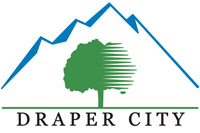 
Notice is hereby given that the Draper City Council will hold a Business Meeting on Tuesday, December 2, 2014, in the City Council Chambers at 1020 East Pioneer Road, Draper, Utah.

The Agenda will be as follows:

4:00 p.m.    	   Tour: County Hang Gliding Park (weather permitting).

5:30 p.m.         Dinner
6:00 p.m.         STUDY MEETING
1.0                    Presentation: Traverse Ridge Special Service District Allocation - 		    Lewis Young Robertson and Burningham2.0                    Discussion: Draper City Code Bulk Text Amendments -
               Jennifer Jastremsky.7:00 p.m.          BUSINESS MEETING
1. 	Call to Order: Mayor Troy K. Walker 2. 	Thought/Prayer and Pledge of Allegiance 3. 	Public Comments To be considerate of everyone attending the meeting, public comments will be restricted to items not listed on the agenda and limited to three minutes per person. Comments which cannot be made within these limits should be submitted in writing to the City Recorder prior to noon the day before the meeting. Comments pertaining to an item on the agenda should not be given at this time but should be held until that item is called. 4. 	Presentation: Police Department Holiday Card Contest Winners. Staff presentation by Bryan Roberts. 5. 	Consent Items a. 	Approval of November 18, 2014, Minutes Documents: 11.18.14 CC Minutes.pdf b. 	Approval of Resolution #14-68, Supporting Transportation Funding. Staff: David Dobbins Documents: R-14-68 Supporting Transportation Funding.pdf c. 	Approval of Agreement #14-249, Easement for Draper Irrigation Company for Culinary and Secondary Water Services at Wheadon Farm Park and South Fork Park. Staff: Glade Robbins Documents: South Fork and Wheadon Farm Park Easements.pdf d.	Approval of the Draper View Final Plat. Staff: Dan Boles Documents: Draper View Final Plat Packet.pdf 6. 	Action Item: Ordinance #1135 Request to Rezone 2.98 Acres from RA1 to Institutional Care for Property Located Generally at 1393 East Pioneer Road. Application otherwise known as the Beehive Zone Change. Staff report by Keith Morey. Documents: Beehive Zone Change.pdf 7.	Public Hearing: Ordinance #1137 Request for Approval of a Zone Change from RA1 to RA2 on 1.05 acre Located Generally at 606 East 12000 South.  Application otherwise known as the Lavery Zone Change. Staff report by Keith Morey. Documents: CC Packet for Lavery ZC.pdf 8. 	Council/Manager Reports 9. 	Adjournment 
SALT LAKE COUNTY / UTAH COUNTY, STATE OF UTAH

I, the City Recorder of Draper City, certify that copies of the agenda for the Draper City Council meeting to be held the  2nd day of December, 2014, were posted on the Draper City Bulletin Board, Draper City website www.draper.ut.us, the Utah Public Meeting Notice website at www.utah.gov/pmn, and sent by facsimile to the Salt Lake Tribune, and the Deseret News.


Date Posted: November 26, 2014           
                                                       
                                                        Rachelle Conner, MMC, City Recorder
							Draper City, State of Utah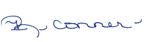 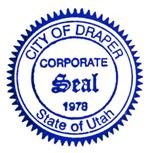 PUBLIC HEARING PROCEDURE AND ORDER OF BUSINESS.  In compliance with the American with Disabilities Act, any individuals needing special accommodations including auxiliary communicative aides and services during this meeting shall notify Rachelle Conner, MMC, City Recorder at (801) 576-6502 or rachelle.conner@draper.ut.us, at least 24 hours prior to the meeting.  Meetings of the Draper City Council may be conducted by electronic means pursuant to Utah Code Annotated Section 52-4-207. In such circumstances, contact will be established and maintained by telephone and the meeting will be conducted pursuant to Draper City Municipal Code 2-1-040(e) regarding electronic messages.